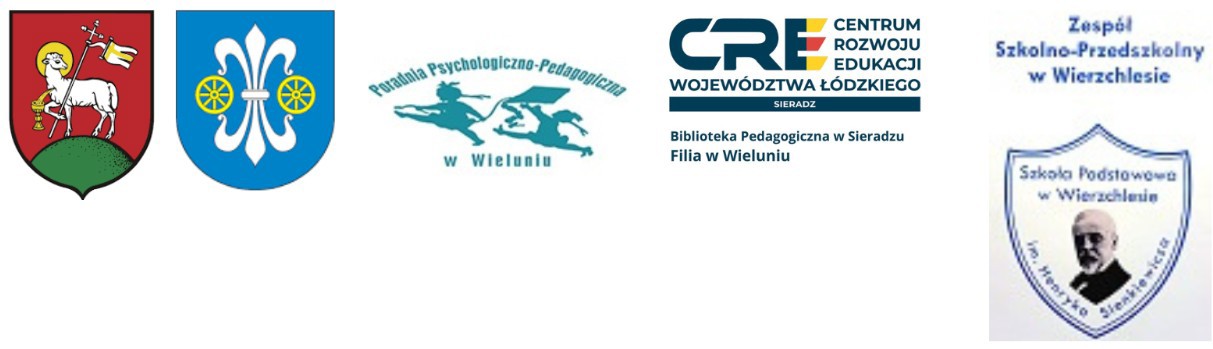 ZAŁĄCZNIK NR 2ZGODA NA UDZIAŁ w Drugiej Edycji Powiatowych Rozgrywek Zawodowych 2024Wyrażam zgodę na udział mojego dziecka w Drugiej Edycji Powiatowych Rozgrywek Zawodowych 2024 organizowanych przez Poradnię Psychologiczno – Pedagogiczną w Wieluniu, Centrum Rozwoju Edukacji Województwa Łódzkiego Bibliotekę Pedagogiczną w Sieradzu Filia w Wieluniu i Zespół Szkolno-Przedszkolny w Wierzchlesie.IMIĘ I NAZWISKO DZIECKA:............................................................................................................Oświadczam, że zapoznałem/łam się z Regulaminem rozgrywek i akceptuję jego treść.……................., dn. ….…... 2024 r. ……….……………………………... (miejscowość i data) (podpis rodzica/opiekuna prawnego)